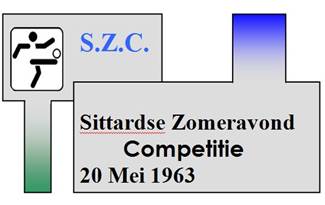                          Competitie 2022 – 2023 Jaarvergadering dd. 08-09-2022, 19.30 uur                Laco Glanerbrook te Geleen.Agenda:1.       Opening		Voorzitter			2.	Terugblik seizoen 2021-2022				Voorzitter3.	a. Competitieopzet						J. Vinken       	b. Afmelden van wedstrijden					J. Vinken4.   	a. Financieel overzicht seizoen 2021-2022		H. Schmitz          b. Budgettering seizoen 2022-2023			H. Schmitz5.   	a. Aftreden bestuursleden, voorzitter en secretaris	Voorzitter           b. Voorstellen nieuwe bestuursleden			Voorzitter6.   	Bekerloting								Voorzitter7.       Wijzigingen huishoudelijk reglement                        H. Schmitz8.  	Spelregels toelichten						J. Geilen9.  	Spelerslijsten toelichten					T. Konings10.  	Rondvraag								Voorzitter11. 	Afsluiting								Voorzitter